Schools		TelephoneAlonsa School	204 767-2168École Laurier		204 447-2068Glenella School	204 352-4253Grass River		204 352-4410McCreary School	204 835-2083Parkview School	204 967-2572Ste. Rose School	204 447-2088Student Services TeamStudent Services CoordinatorBev Szymesko	        Division OfficePhone: 204 835-2067 Ext. 3Resource TeachersAmanda Asham	         Alonsa SchoolChristine VanHumbeck	École LaurierWendy Sacharko	       Glenella SchoolAmanda Slawinski	 Grass River SchoolPat Blake		    McCreary SchoolVern McMichael	     Parkview SchoolShari Shankaruk	     Ste.Rose SchoolLiteracy/Numeracy ConsultantPat Blake	                   Division OfficePhone: 204 835-2067 Ext. 207Speech Language PathologistTrudy Campbell	        Division Office204 835-2067 Ext. 211Community School ConnectorAmanda Gurke	         Alonsa School204 767-2168StudentServicesinTurtle RiverSchool Division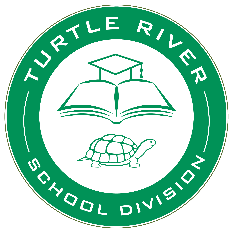 “Learning today forTomorrow”2023-2024Inclusion Inclusion is a way of thinking and acting that allows every individual to feel accepted, valued, and safe. An inclusive community consciously evolves to meet the changing needs of its members. Through recognition and support, an inclusive community provides meaningful involvement and equal access to the benefits of citizenship. In Manitoba, we embrace inclusion as a means of enhancing the well-being of every member of the community. By working together, we strengthen our capacity to provide the foundation for a richer future for all of us. (MB Education and Youth, 2007) Student Services Student Services consists of staff and services provided by the school division for all students who may experience communication, academic, behavioural, emotional, social or health care needs. Student Services in Turtle River School Division are directed by the Student Services Coordinator/Resource Consultant who provides leadership and support to the special services program. School Psychologist Turtle River School Division accesses the following psychology services on a contract basis: - Student Assessment - Program Recommendations - Consultation Referrals for psychological services are made through the Resource Teacher. Resource Teachers Resource Teachers have specialized training and experience in developing programs and strategies to meet a wide range of student needs. Resource Teachers in each school provide direct and indirect services to students who require extra support in their school programs. They work collaboratively with students, teachers, parents, clinicians, and administrators to develop effective and successful programs for all students. Resource Teachers work with parents and staff to coordinate specialized services and provide program accommodations. Educational Assistants Educational Assistants work directly with students under the guidance and supervision of the Classroom Teacher, Resource Teacher, and School Administrators to provide appropriate educational programming. Educational Assistants work with individuals and/or small groups of students, assist teachers in the supervision of students, assist in class and school activities, and assist students with special needs. Speech and Language Pathologist The Speech and Language Pathologist works with students who require extensive services in the development of communication skills. The SLP provides assessment, program planning, materials, and demonstration therapy. The targeted areas of communication include: language, speech, phonological awareness, voice, fluency, and social language skills. Children’s Therapy Initiative Children’s Therapy Initiative – Prairie Mountain Regional Health Authority – coordinates the delivery of therapy services for children within the boundaries of the Prairie Mountain Regional Health Authority. Therapy services include those of Occupational Therapy, Physiotherapy, Speech Language Pathology, and Audiology. Referrals may be made through the Resource Teacher. Unified Referral Intake System – U.R.I.S. The U.R.I.S. nurse assists in developing individual health care plans with parents for children who have special health care needs. The U.R.I.S. nurse trains school staff on the required procedures when responding to the child’s health care needs or emergencies. Community Schools Connector The Community Schools Connector, in Alonsa School, provides, as a liaison, counseling, and programming services to students, parents, and school. The CSC provides suggestions on meeting emotional needs so students can become more effective learners.